Отчето проведении «Урока Цифры»  в МБОУ СОШ №6 г. Махачкалы.       В период с 3.02.2020 по 16.02.2020 в МБОУ «СОШ №6» в рамках Всероссийского образовательного мероприятия «Урок цифры»  по теме «Персональные помощники»,  с 4 по 11 классах были проведены следующие мероприятия:Урок 1 «Большие данные»Урок 2 «Сети и облачные технологии»Урок 3 «Персональные помощники»Урок 4 «Безопасность будущего»Урок 5 «ИИ и алгоритмы принятия решений»      Количество обучающихся, принявших участие в образовательном мероприятии, составило 678 человек: 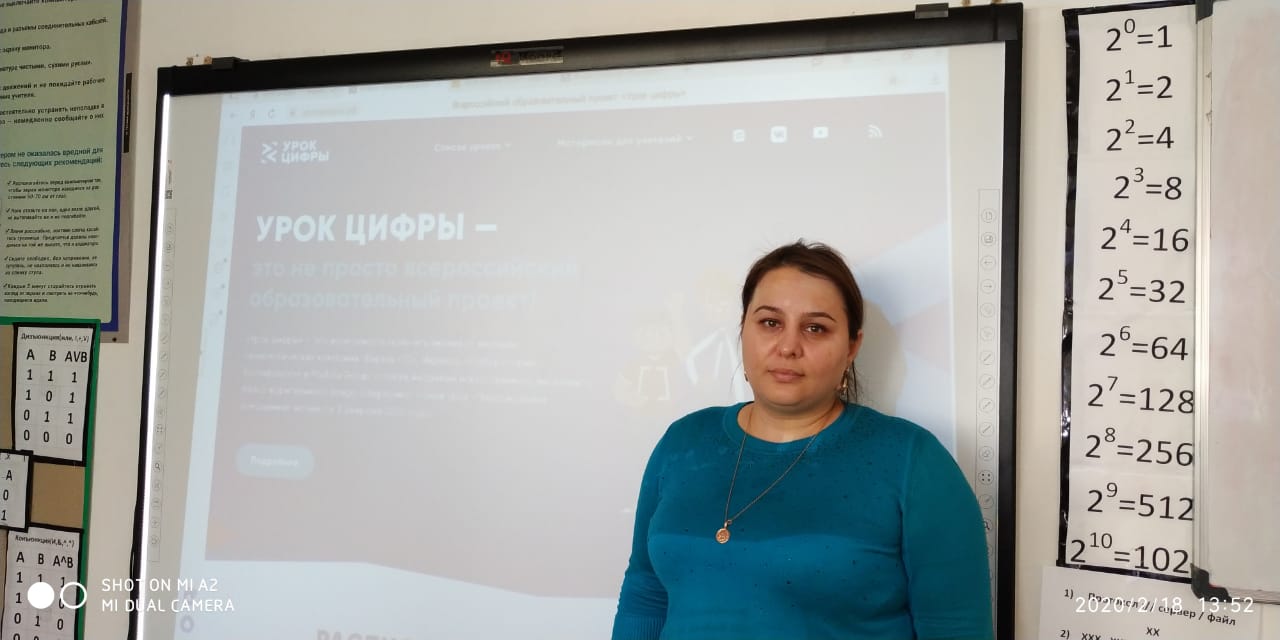 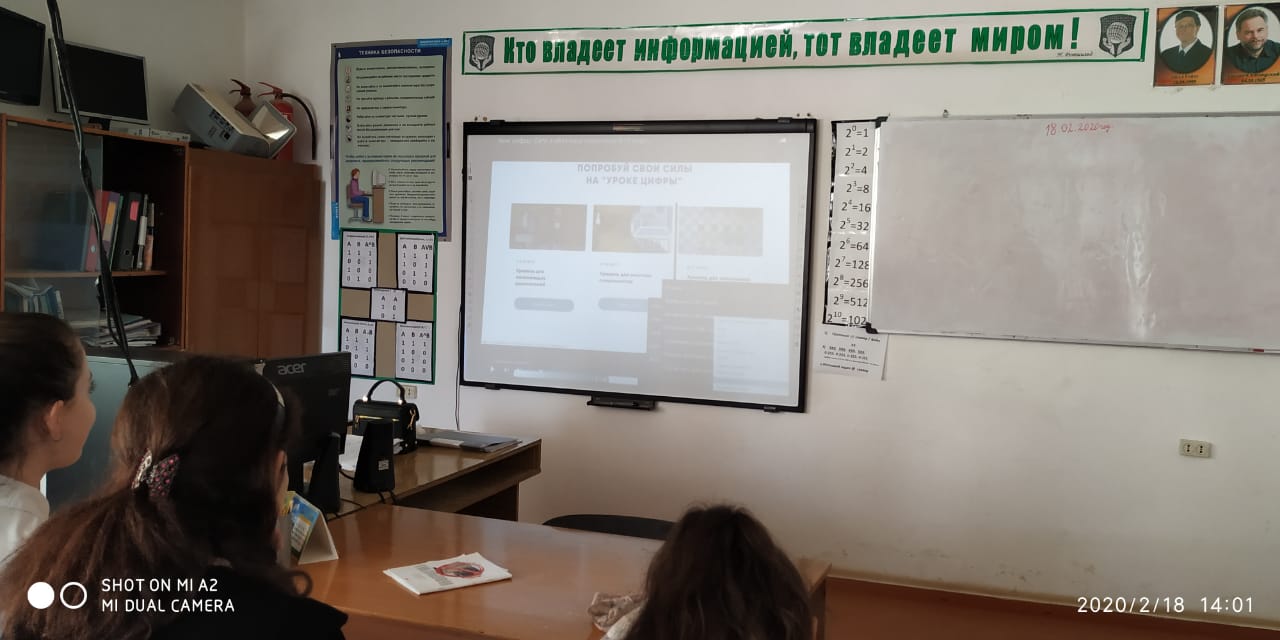 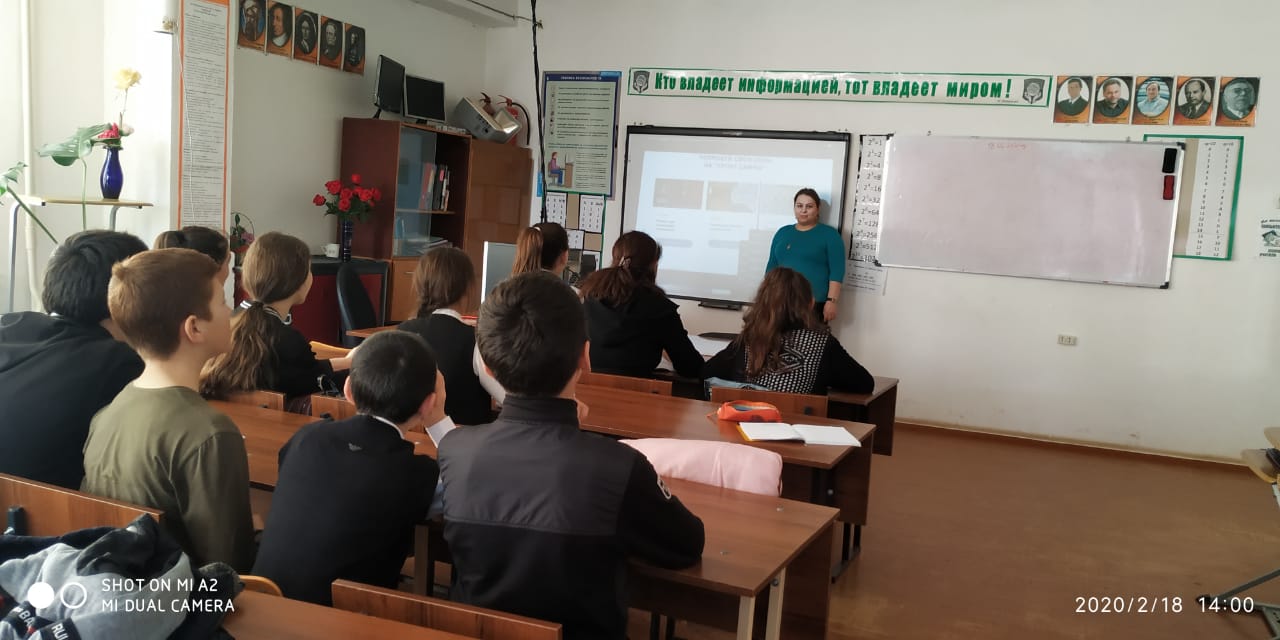 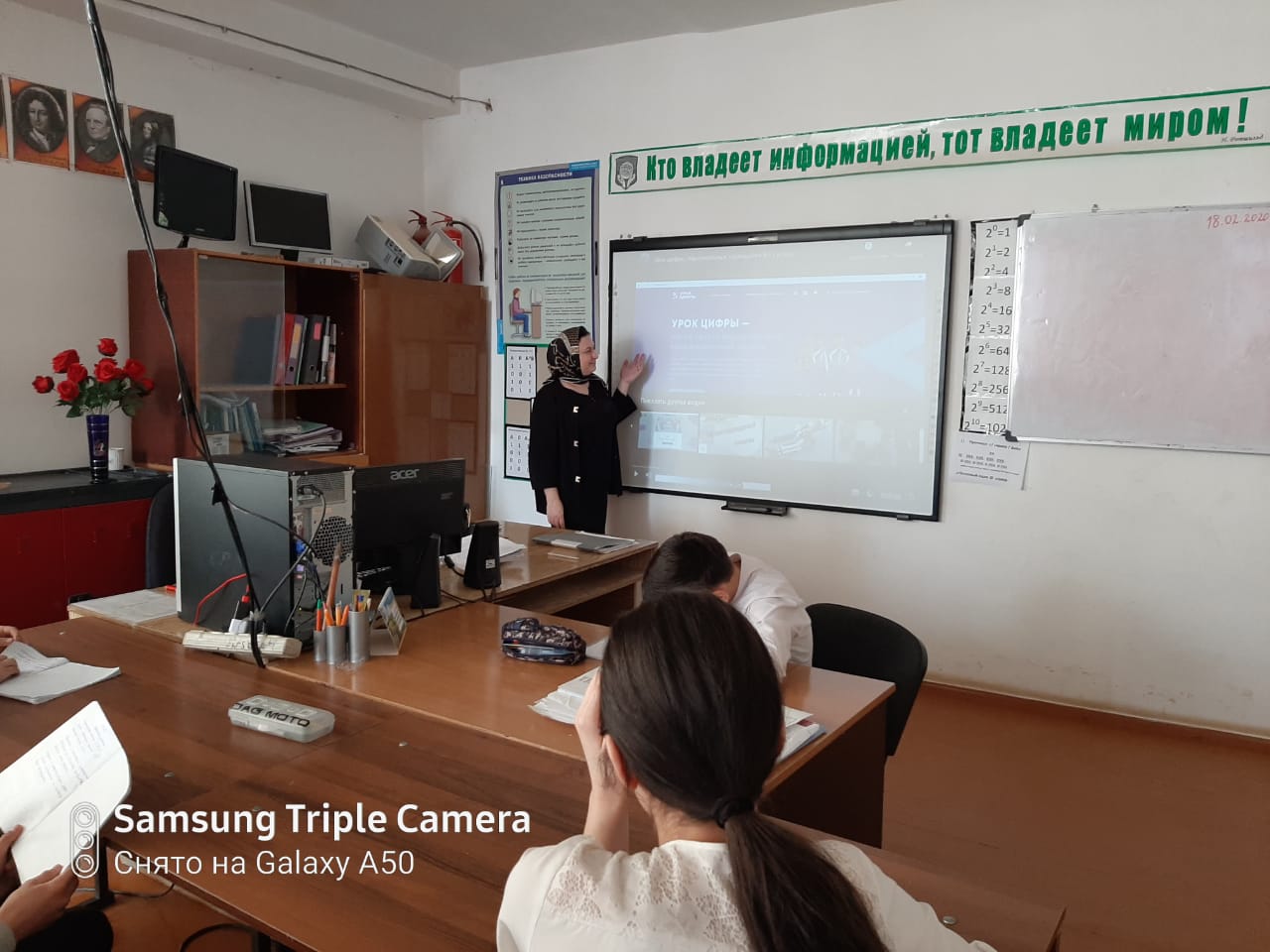 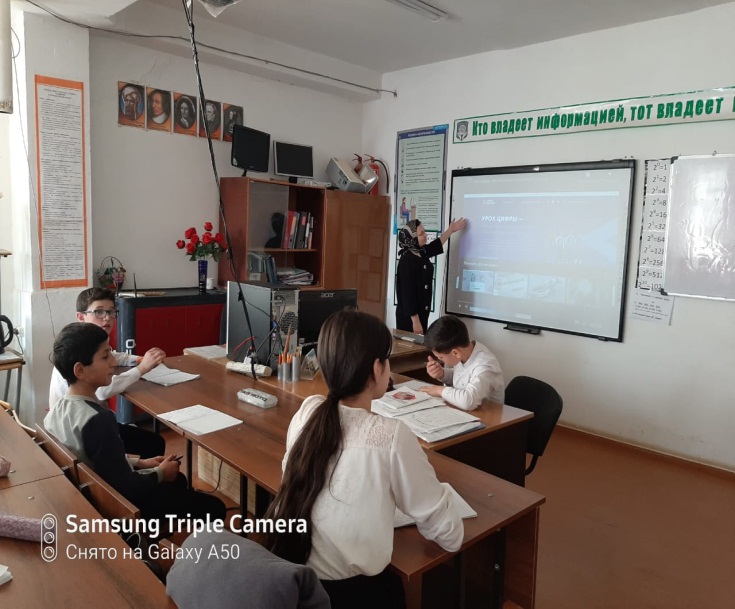 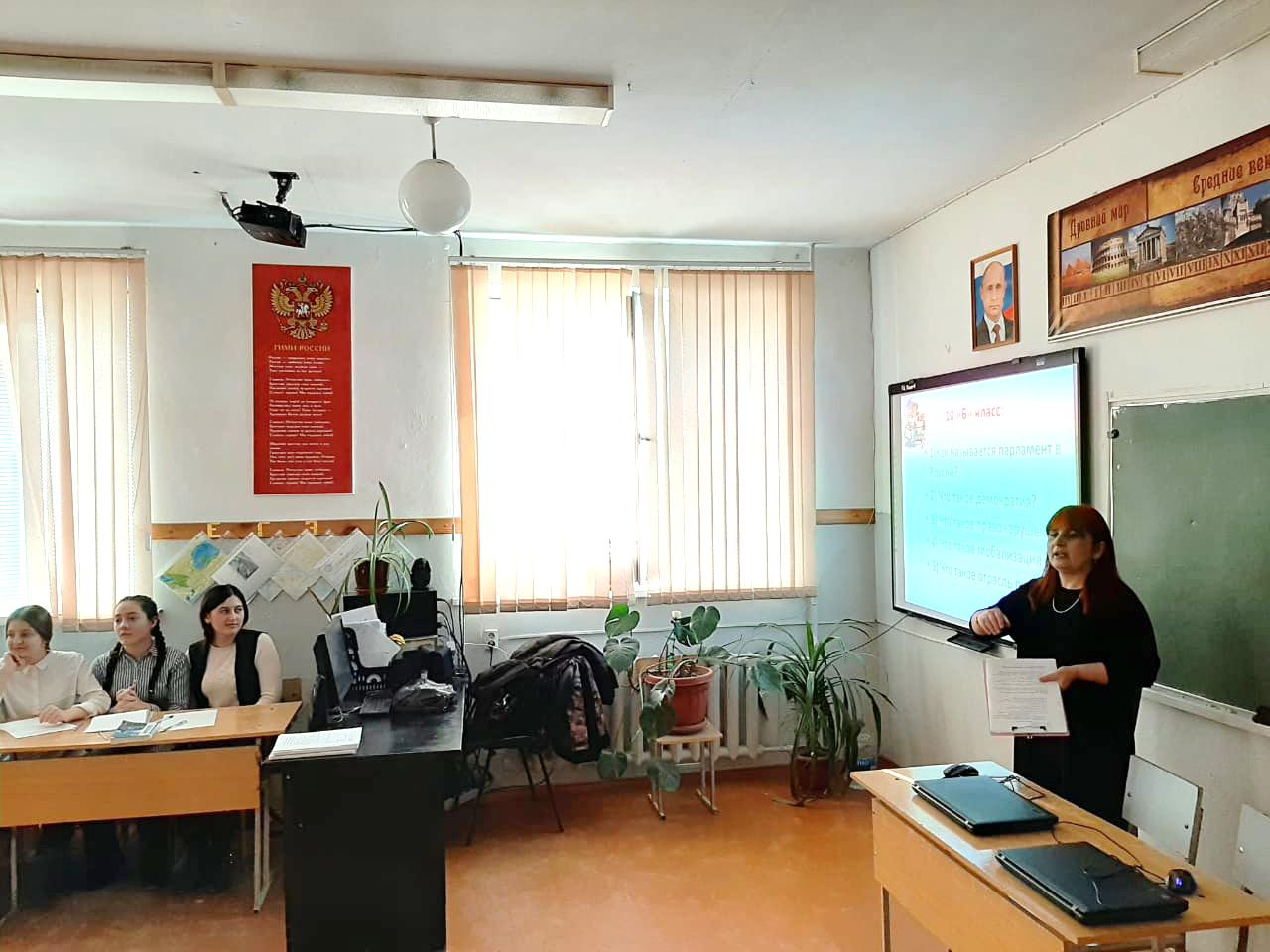       Мероприятие направлено на повышение интереса школьников к изучению информатики и программирования, развитие у них ключевых компетенций цифровой экономики, а также их профориентацию в сфере информационных технологий.  Учащиеся прошедшие все этапы получили сертификаты: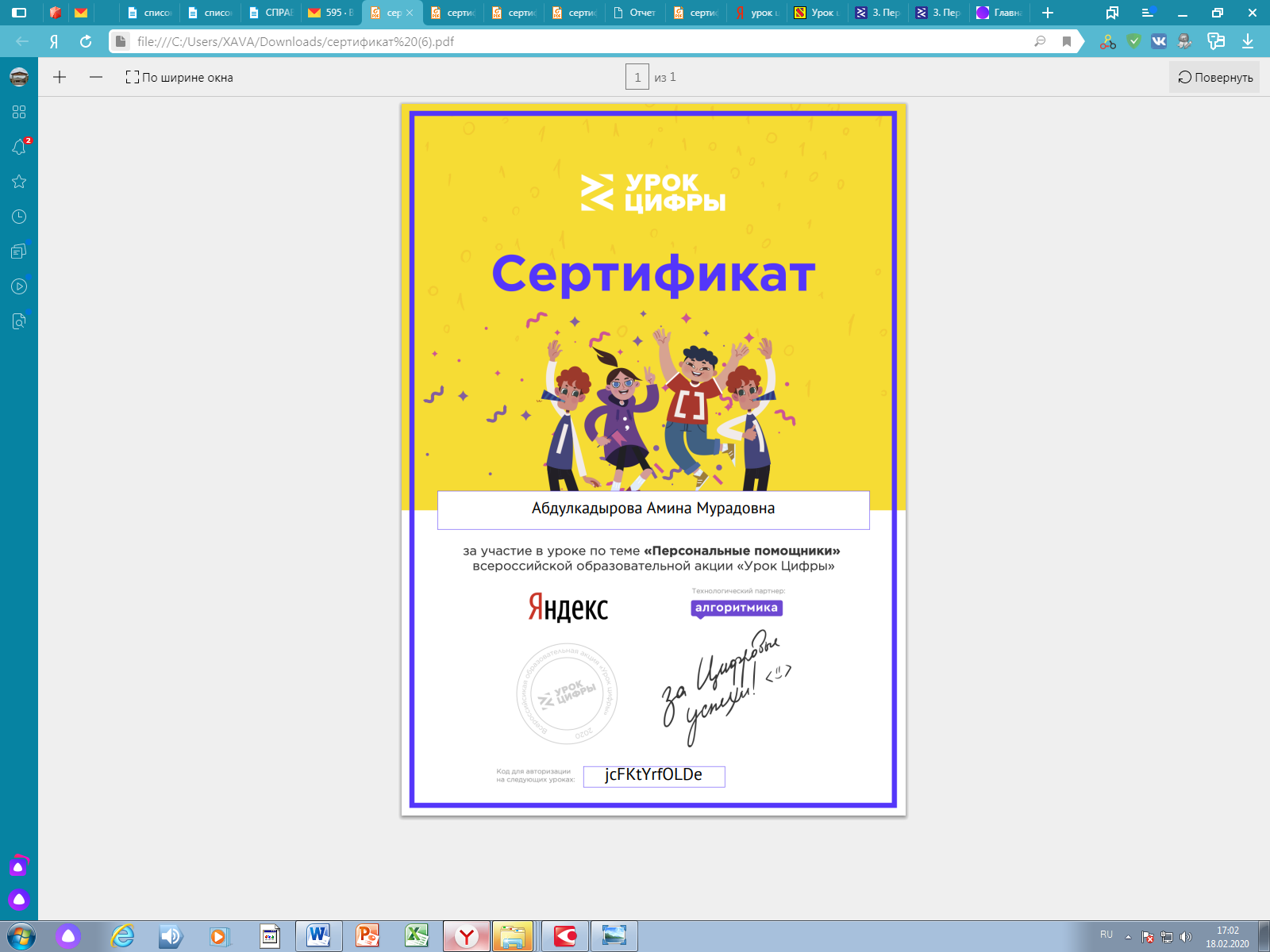 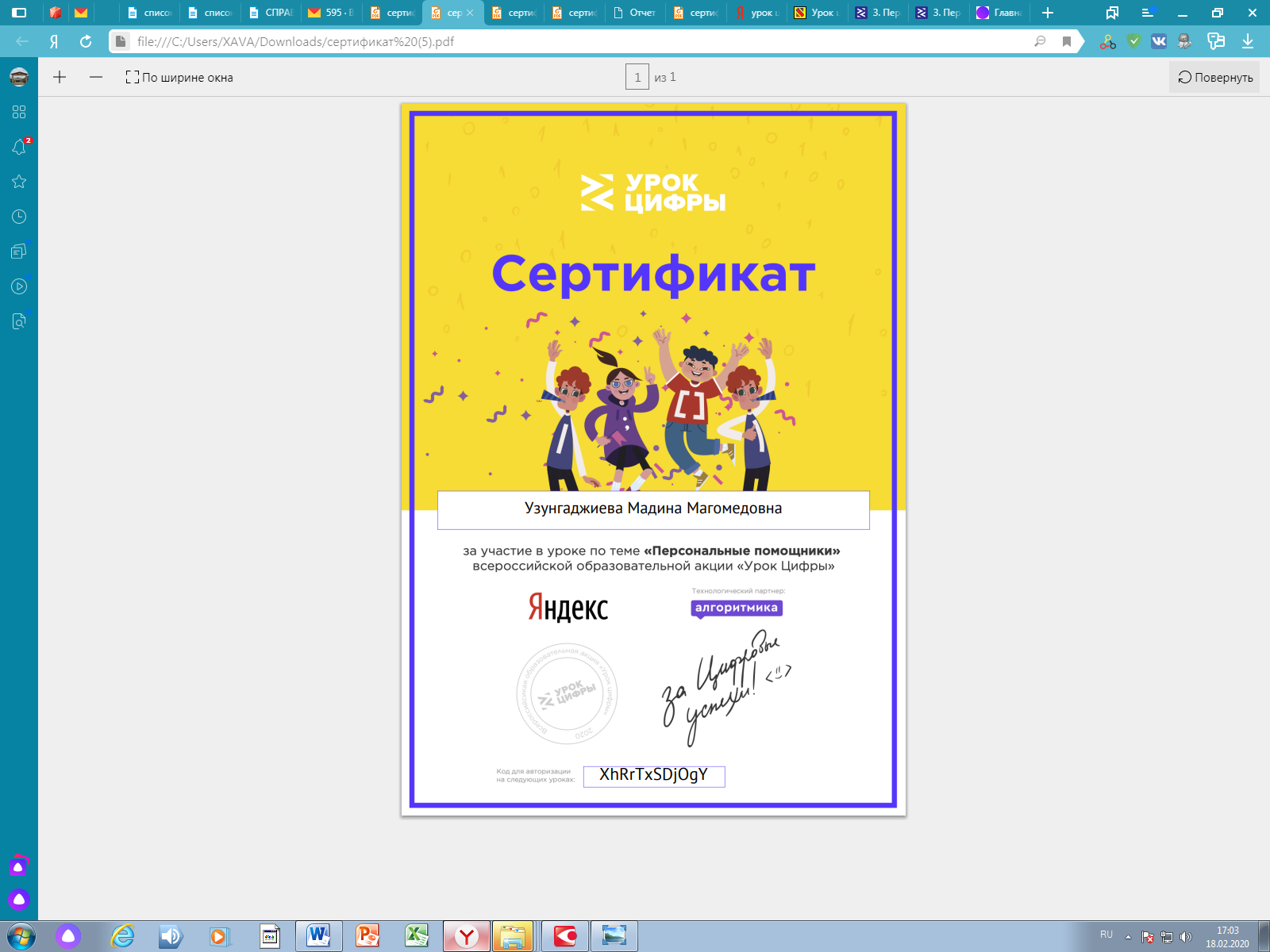 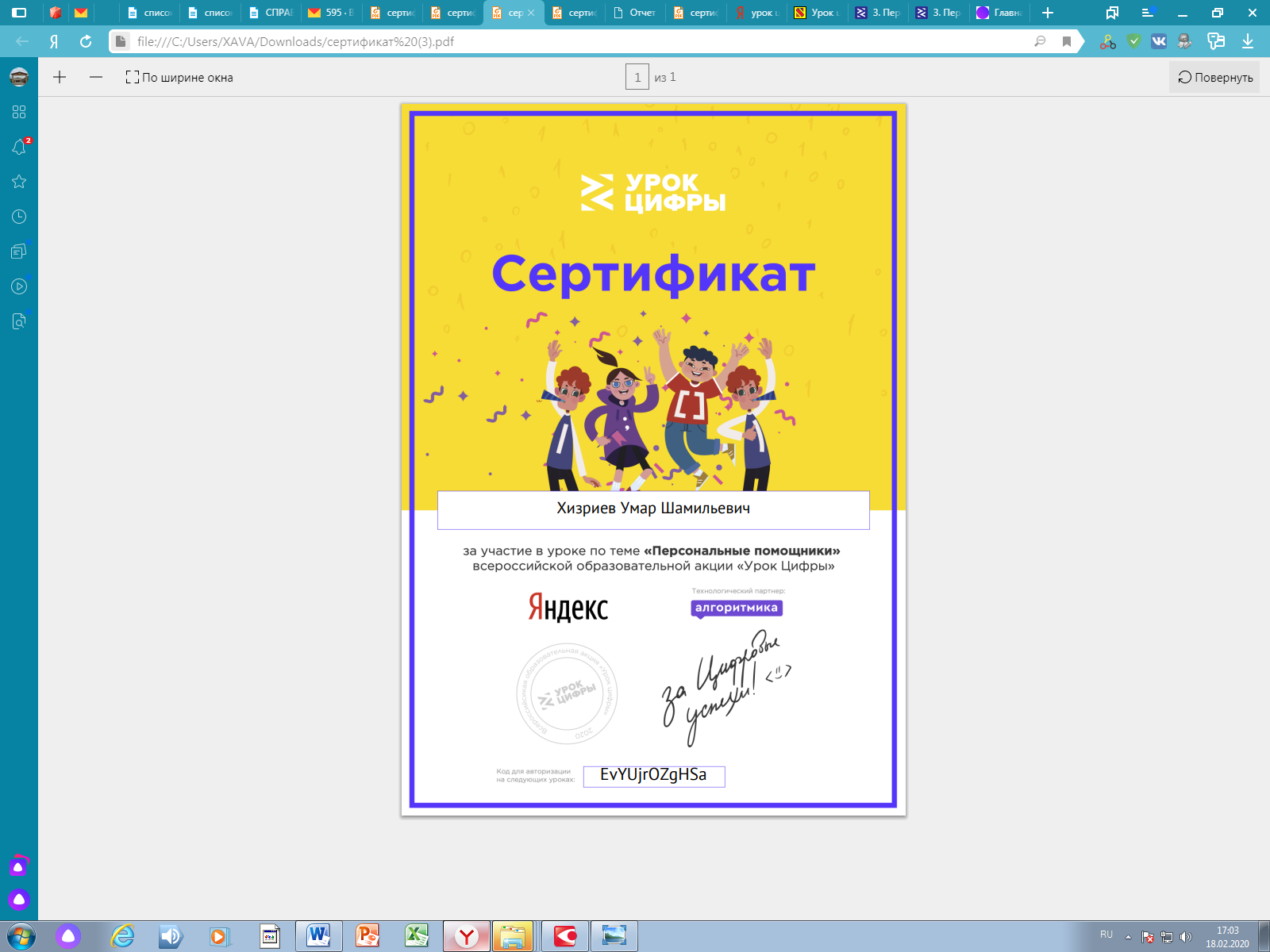 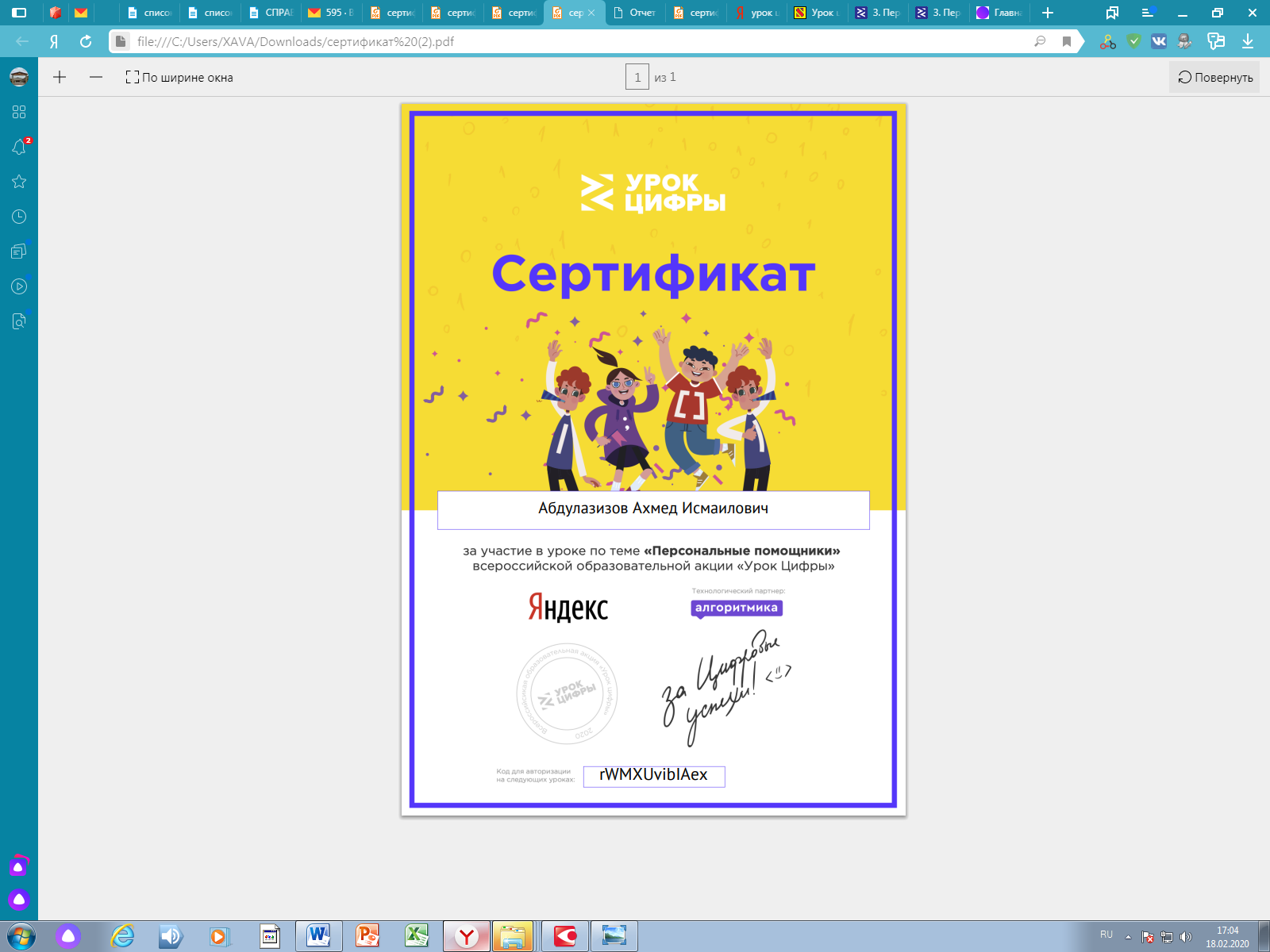 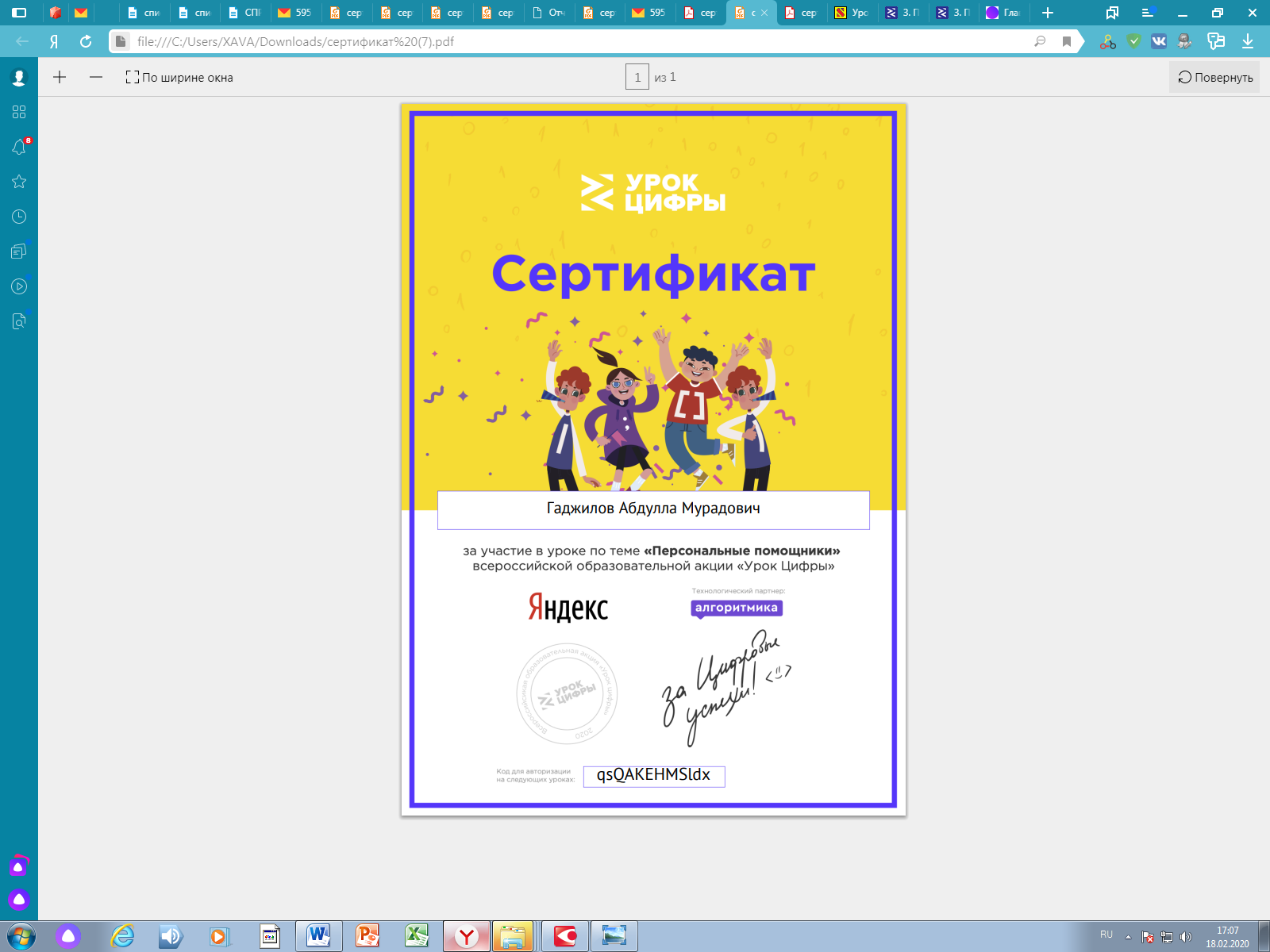 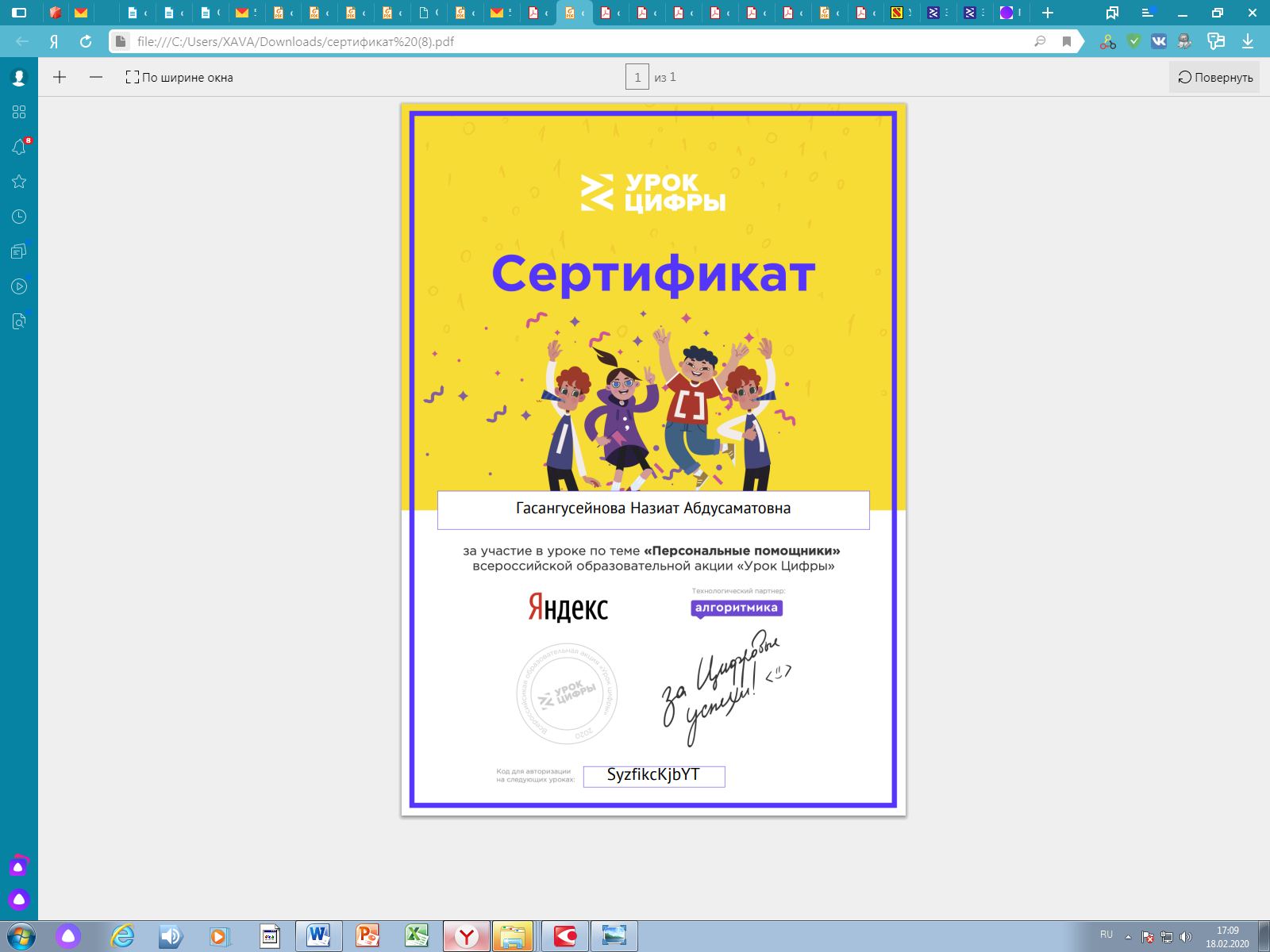 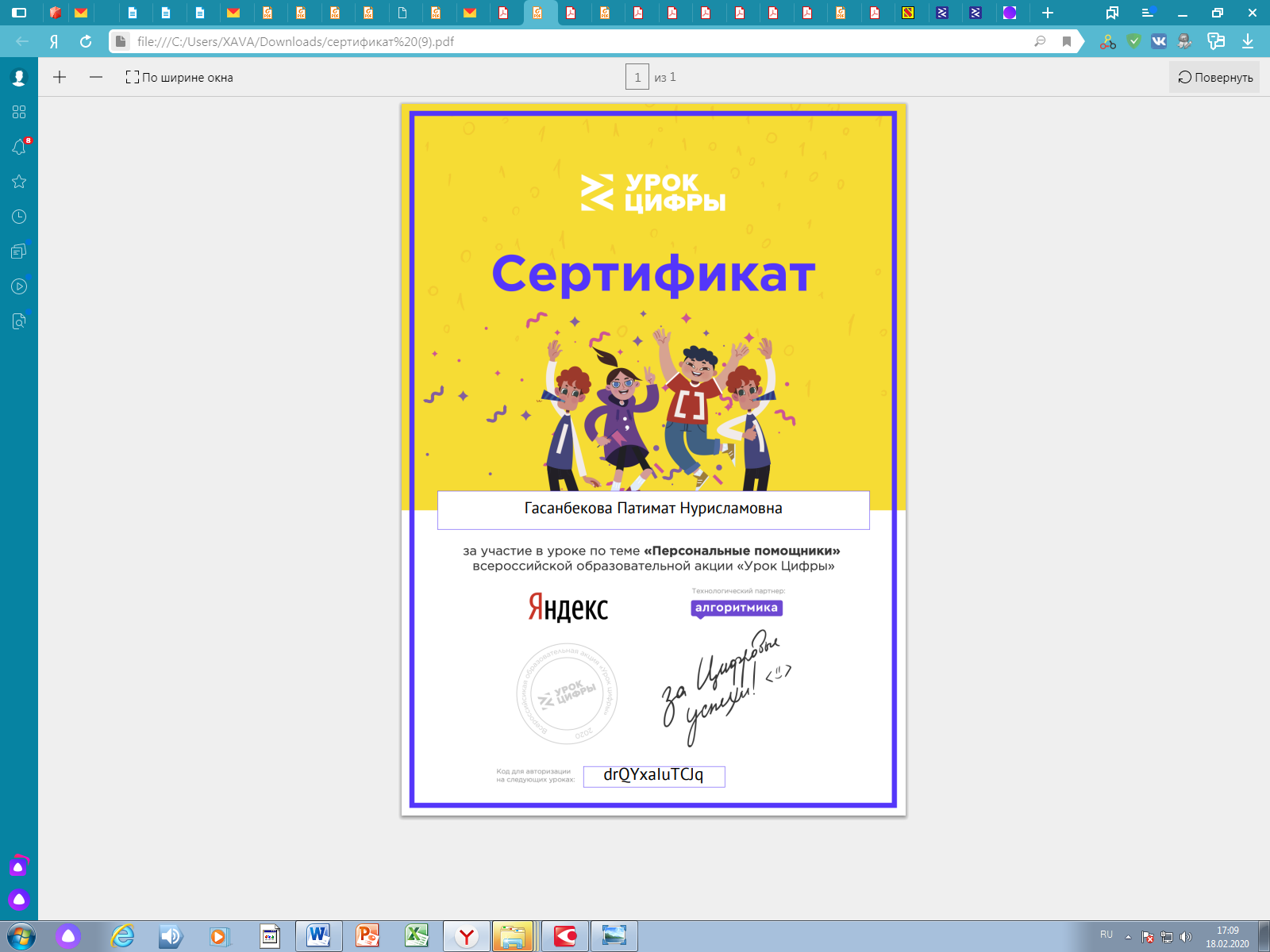 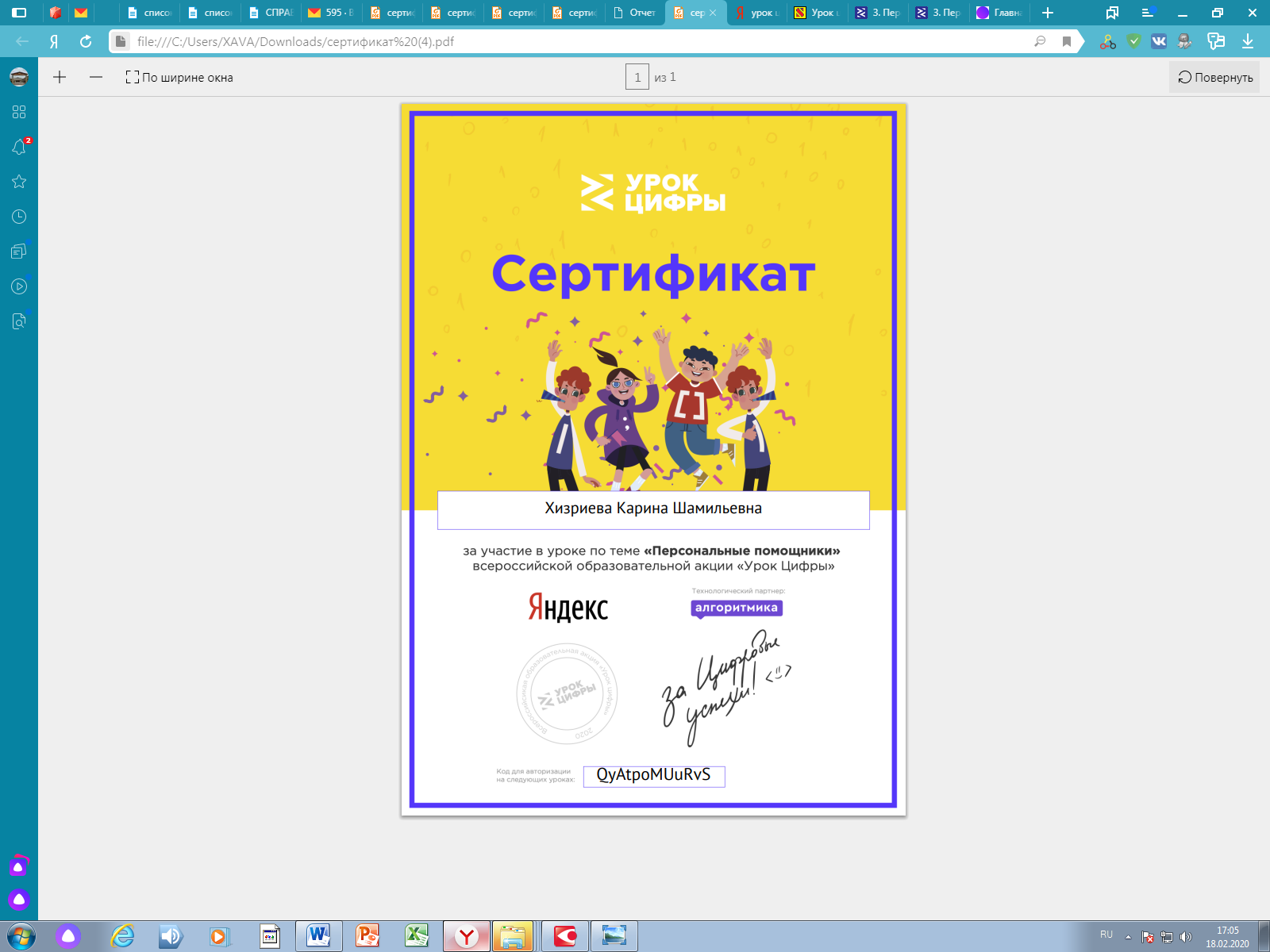 Зам. дир. по ИОП: Хизриева Р.Ю.